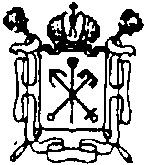 Государственное  бюджетное учреждение дополнительного образованияЦентр психолого-педагогической, медицинской и социальной помощи  Выборгского района Санкт-ПетербургаОтчет по работе добровольческого движения за апрель 2021-2022 учебный годЗам. директора по ОПР: Кулагина С.А.                                                                         Педагог-психолог Воробей А.А.№.Название мероприятияЦель деятельностиСодержание деятельностиУчастникиДата проведения(Кол-во человек)ФотоотчетVIII Всероссийский профессиональный конкурс «Гордость страны», номинация «В окружении заботы и доброты»Пропаганда добровольческой деятельностиУчастие профессиональном конкурсе Педагоги12.04.20221 человек#антинаркотический_месячник_2022Информирование об антинаркотическом месячнике 2022Онлайн акцияhttps://vk.com/dobrogrup01.04.2022(54 человека)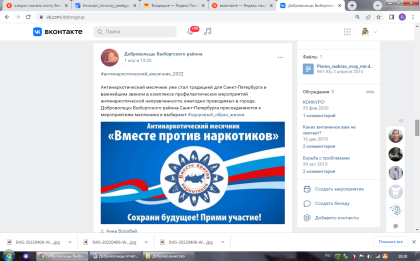 #акция_ПОДзарядкаОнлайн акцияhttps://vk.com/dobrogruphttps://vk.com/dobrogrup65, 103, 471, 494, 118, 123,117,534, 457, 482, 488, 469, 104, 61,135,102,105(608 человек очно763 онлайн)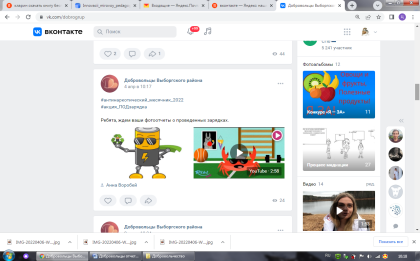 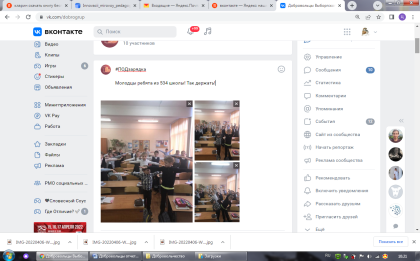 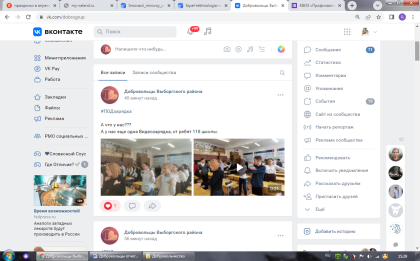 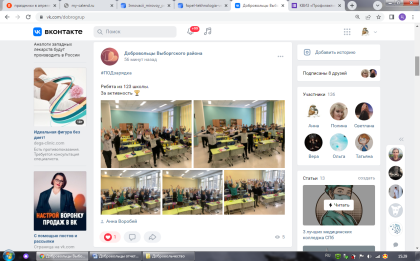 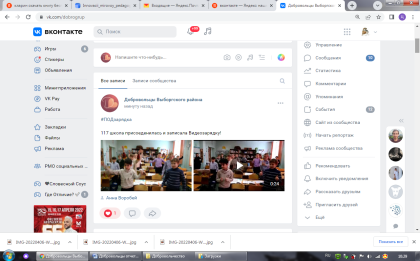 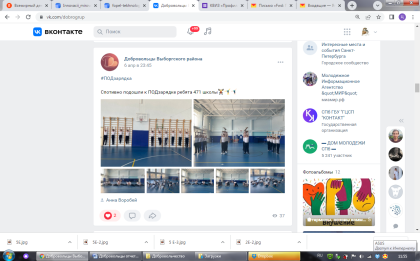 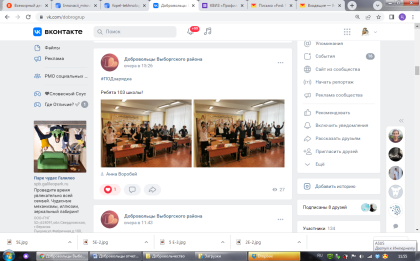 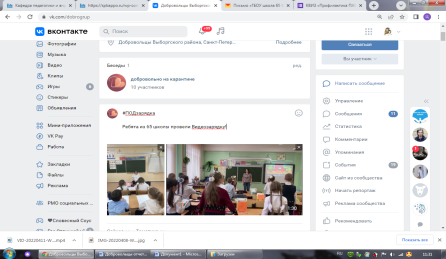 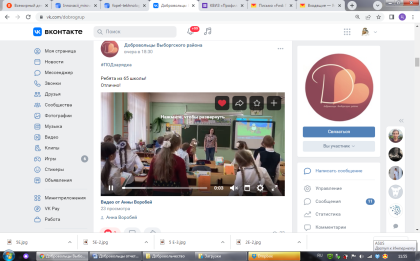 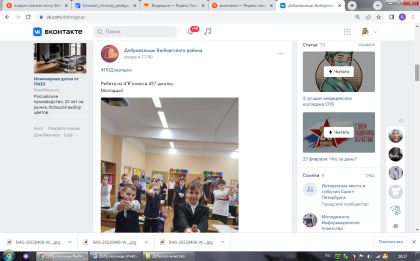 Всемирный день здоровьяПропаганда ЗОЖОнлайн акцияhttps://vk.com/dobrogrup07.04.2022(34 человека)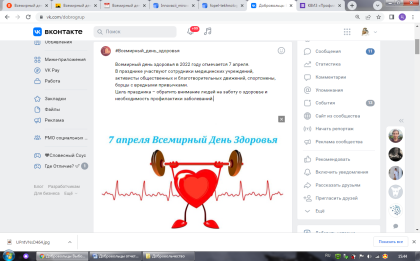 КВИЗ «Профилактика ПАВ – познание, активность, возможности»Профилактика употребления ПАВОнлайн акцияhttps://vk.com/dobrogrup11.04.2022(218 человек)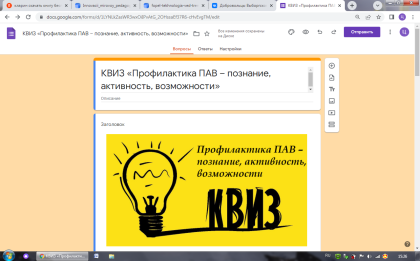 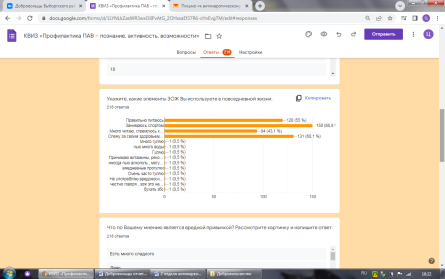 День космонавтикиСоздание праздничного настроенияОнлайн акцияhttps://vk.com/dobrogrup12.04.2022(34 человека)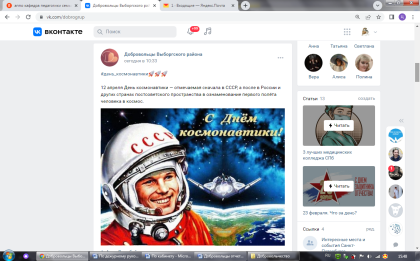 #останови_буллинг!Профилактика скулшутингаОнлайн акцияhttps://vk.com/dobrogrup18.04.2022(36 человек)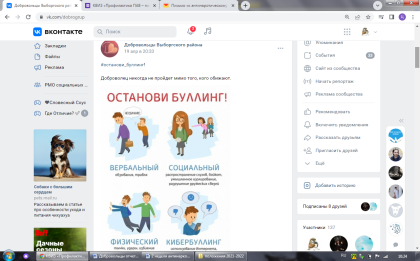 Районный онлайн конкурс социальныхроликов «Я говорю НЕТ, потому что…» в рамках мероприятий антинаркотического месячника 2022 годаПрофилактика употребления ПАВОнлайн конкурсhttps://vk.com/dobrogrupГБОУ № 65, 453, 10225.04.2022(14 человек73 просмотра)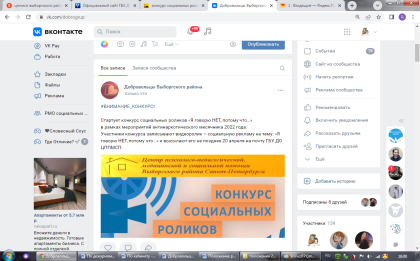 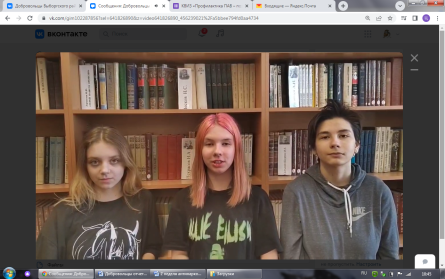 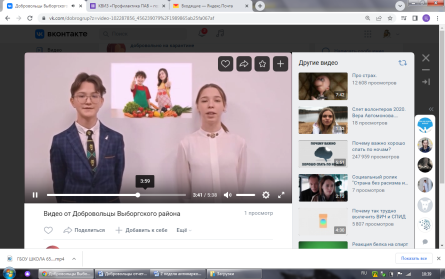 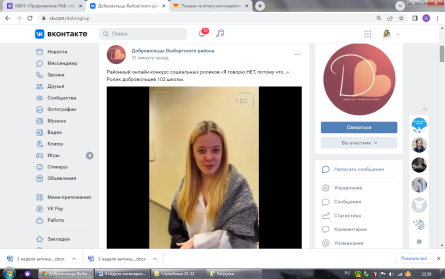 